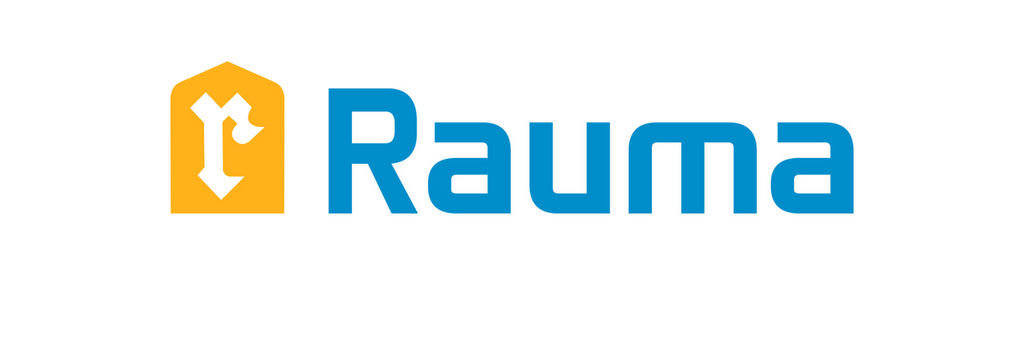 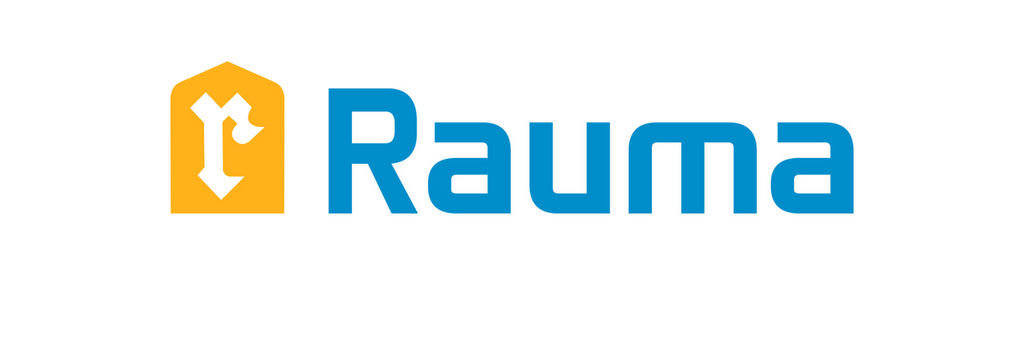 Pohjoiskehän kouluPaikka:           Neuvotteluhuone
Päivämäärä:  21.9.2022
Osallistujat:   Pj. Taina Suvikas, Jukka Raiskinmäki, Tiia Alonen, Satu Alapeteri, Anitta Tammela, Mari Lätti, Tuula Viheroja, Teija Nieminen
Kellonaika:    14.00-15.20Pöytäkirjan kohdatMitä meille kuuluu?-Jukka kertoi lähdöstään 1.1.2023 Kuopioon rehtoriksi-oppilashuollon henkilökunta siirtyy hyvinvointialueen alaisuuteen 1.1.2023. Emme tiedä, mitä se tulee merkitsemään.-esiopetuksessa on tänä vuonna tuen tarpeen oppilaita enemmän kuin ennen*Oppilasedustajat (2) yhteisölliseen ryhmään valitaan 5. luokan oppilaskunnan hallituksen edustajista. Heidän ei tarvitse olla koko ajan kokouksessa mukana. Yritetään aikaistaa kokousta näillä kerroilla alkavaksi 13.15.*Palaute vanhempainilloista oli hyvää. Tunnelma oli hyvä ja se jatkui luokkiin saakka.*AVI:n tuleva tarkastus 29.9.2022 klo 9.30-11.30. -kokouksessa käsitellään HaiPro ilmoituksista (Mapa-koulutuksista), riskien arviointeja ja tehdään työpaikkakierros.*Tulevat kyselyt oppilaille ja huoltajille. Oppilaille kysely ennen syyslomaa ja huhtikuussa sekä henkilökunnalle marraskuussa ja huhtikuussa. Taina selvittää huoltajille tehtävää kyselyä.*Lukuvuosisuunnitelma yhteisöllisen oppilashuollon osalta käytiin läpi terveydenhoitajien ja kuraattorien osalta.* Muuta-suun terveydenhuollon ammattilaiset tulevat koululle pienluokkiin opastamaan suun terveydenhuollossa. Ensimmäinen käynti on 5.10. ja seuraavat aina kuukauden 1. torstai. -vanhempainyhdistyksen kokoamisen jälkeen pyydetään myös huoltajien edustaja yhteisöllisen oppilashuollon kokoukseen-tehdään tsekkauslista tiimeille jälkipuintiin esim. kiinnipitotilanteiden jälkeen-lukko tulee oppilashuollon alaovelle, kunhan saadaan lukkopesä-turvallisuustaskuopas päivitettäväksi oppilashuollon henkilökunnalle yläkerran osaltaToteutettavat toimetOmistajatMääräaikaTila-tehdään tsekkauslista tiimeille jälkipuintiin esim. kiinnipitotilanteiden jälkeen  Taina,          Tuula ja  Teijaseuraavaan kokoukseen mennessä-vanhemmille tehtävä kysely    Taina seuraavaan kokoukseen mennessä